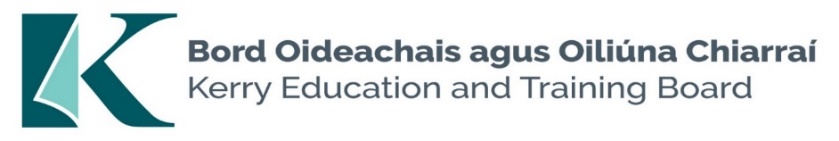 APPLICATION FORM Evening Training / Part-Time Provision Instructor PoolCentre of first assignment: Kerry College, Various CampusesPlease check the relevant box(es) below, indicating the programme you wish to apply for (you may select more than one):Completed application forms will only be accepted via email to jobs@kerryetb.ie.  No CVs only official application form will be accepted.Please note that all areas of the application form must be fully completed giving as much detail as possible.  Selection of candidates for interview will be based on an initial assessment of applications. In this regard qualifications, level and relevance of work experience, knowledge of the specific skills, any relevant instructing experience, motivation and communication skills will be considered.All sections must be completed in full and typed (The form will expand to accommodate the text you enter).Current or Most Recent AppointmentAre you currently employed by Kerry ETB?If yes, complete section (b) belowIf no, complete section (c) belowCurrent employees of Kerry ETBExternal applicants - where you work now, or your last jobPrevious Appointments   Please list all your previous appointments. This should also include voluntary and    temporary work. Continue on a separate sheet if necessary.Higher Education and qualificationsProfessional development courses and qualificationsAny further information of relevanceMembership of a recognised or prescribed _____________ body e.g. _______________or equivalentAchievementsInterestsplease provide details of proficiency you may have (oral and/or written) in languages other than englishHave you completed the TUSLA Child First TrainingPlease TickYes:			No: Personal Statement:  Please outline briefly why you think you are suitable for appointment, and the particular knowledge, skills and qualities you bring to this position. (100 max words)REFERENCES Please provide names, addresses and position/occupation of two people (other than relatives or friends) with knowledge of you and your work to whom professional reference can be made. One should be your current or most recent employer.  Both people should been in a position of responsibility within the employing organisation(s).  They must not be related to you, or be known to you only as a friend.  If you are unable to provide these please give details of someone who knows you in other than a personal capacity and who is prepared to provide a reference to you.[Please note:  your referees may be contacted without further communication with you and prior to interview if shortlisted for interview]. Present or most recent employer:Other referee:DeclarationPlease read before signing this application formThe accuracy of information provided may be checked with other organisations.  Provision of false or misleading information may amount to a criminal offence. Kerry ETB may obtain from or provide information to third parties for the purposes of the detection and prevention of crime.The organisation may data match information it holds about its employees for the prevention and detection of crime.I declare that the information I have provided is true and accurate and that I have not omitted any material facts. I accept that the offer of employment is conditional on the provision by me of true, accurate information with no material omissions. I give my consent to Kerry ETB making such reasonable enquiries as it sees fit in respect of my application.I accept that once I have commenced employment, Kerry ETB will be entitled to terminate my contract without notice or withdraw the offer of employment if information in this application is untrue or inaccurate or if there are material omissions from it. Before signing this form, please ensure that you have replied fully to all questions asked.Kerry Education & Training Board services Gaeltacht areas.Cuirfear fáilte roimh chomh fhreagras I nGaeilge.Garda Vetting of successful candidates will take place prior to offer of employment.Canvassing will automatically disqualify.  Short-listing will take place on the basis of the information provided in the application form. Depending on the qualifications and experience of applicants, short-listing thresholds may be significantly higher than the minimum standards set out.Kerry Education & Training Board is an equal opportunities employer.“Creating a Learning Society in Kerry”ADVICE FOR CANDIDATES ON COMPLETING A COMPETENCE BASEDAPPLICATION FORMA competence based application form requires you, the candidate, to describe some of your personal achievements to date that demonstrate certain competences (necessary skills and qualities) required for the position for which you are applying. The information about the posts gives a list of skills or qualities for each competence. On the application form you are asked to describe a situation, from your own experience, which you think is the best example of what you have done to demonstrate this skill or quality. It is essential that you describe how you demonstrated the skill or quality in question. You are advised to structure what you write so that you give specific information about what you have done - for example, do not simply say that “X was successful”, describe exactly what you did and how you demonstrated the skill or quality in question. For each example it is important to include the following:(a) 	the nature of the task, problem or objective;(b) 	what you actually did and how you demonstrated the skill or quality (give dates if possible)(c) 	the outcome or result of the situation and your estimate of the proportion of credit you can claim for the outcome.Please do not use the same example to illustrate your answer to more than two competence areas.Please note that, should you be called to interview, the board may look for additional examples of where you demonstrated the skills required for this post so you should think of a number of examples of where you demonstrated each of the skills.A: BusinessB: Childcare/SNA C Health Related Courses- Nutrition/Strength & ConditioningD: Healthcare E: ICT/ICDL/CAD/Cybersecurity - from QQI L3 to L6F: Diverse Outdoor Education/Training Programmes - Adapted Physical Activity, Outdoor    Activity modules (water and land based)G: Engineering and WeldingH: Beauty and Complimentary TherapiesI: Hairdressing and BarberingJ: ConstructionK: Management and LeadershipL: TourismM: Office AdministrationN: OtherPlease specify: _______________________________________________________________________________________________________________________________________Surname:First Name(s):Home Address:Contact Details:Work:Home:Mobile:E-mail:Are you currently on career break?Have you availed of the Incentivised Scheme for Early retirement (ISER)?Are you in receipt of a state Pension?Department/school/ adult education centre/programmeTitle of PostNature of work Starting dateEmployer’s nameEmployer’s addressStarting datePosition held and nature of workLeaving date (if applicable)Current Annual SalaryWhen could you be available for work, or what notice period is required by your current employer?When could you be available for work, or what notice period is required by your current employer?Reason for leaving if no longer employed?Reason for leaving if no longer employed?Dates employed to/fromName & addressof EmployerPosition held Nature of work Reason forleavingName and Address of Academic Institution/Awarding BodyPeriod of StudyPeriod of StudyAward/Qualification ObtainedName and Address of Academic Institution/Awarding BodyFrom:To:Award/Qualification Obtaineddetails of course / Awarding BodyPeriod of StudyPeriod of StudyAward/Qualification Obtaineddetails of course / Awarding BodyFrom:To:Award/Qualification ObtainedDemonstration of Competences:  Please give specific examples  from your career to date that demonstrate your competences in the each of areas outlined below: (Please see note attached: ADVICE FOR CANDIDATES ON COMPLETING A COMPETENCE BASED APPLICATION FORM)Max 100 words per competence.Specialist Knowledge, Expertise and Self DevelopmentTeaching/Instructing/Training abilitySpecific capacity to contribute to the overall needs of the Further Education and Training ServicesManagement and Delivery of ResultsProfessional DevelopmentName & Title:Position Held:Telephone/Mobile:Email:Full address:	Full address:	Full address:	Full address:	Name & Title:Position Held:Telephone/Mobile:Email:Full address:	Full address:	Full address:	Full address:	SignatureDate